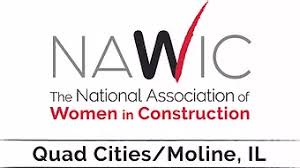 2021 SCHOLARSHIP APPLICATION NAWIC Chapter #50 & Quad Cities AGC Memorial Scholarships Application Deadline: August 1, 2021Scholarship requirements and information—Please Read Carefully:Eligibility:  The applicant must be enrolled in a construction related program at a university, college, or vocational/trade school in the United States.  Applicant must be a full-time student with a minimum of 12 hours enrollment per semester and be enrolled in the fall 2021 Semester. NAWIC scholarships are open to both female and male students.We do not award scholarships to PhD students.Student members or children of members of NAWIC Chapter #50 are not eligible for the NAWIC scholarships.  GPA – Minimum grade point average of 2.75 based on a 4.0 system.   AGC student members are eligible to receive the AGC Scholarship.Applicants need to be permanent residents of Iowa, Illinois or Wisconsin or attend school in one of these states.  What to Submit:Transcripts – Submit college your transcripts through fall semester 2020.Completed ApplicationResumeAward Distribution Requirements:Scholarship funds are paid directly to the financial aid office of your school and are aligned with your student ID.  Funds are to be used for tuition, fees, and on-campus room and board only.  Scholarship funds are awarded based off on the application you submit.  Applicants who are awarded a scholarship are highly encouraged to attend the annual NAWIC Chapter #50 fundraiser on Friday, November 12th at Stoney Creek Inn—101 18th Street, Moline, IL 61265.  Donors want to meet and greet the students they support.       Please check if any of the following apply        I am a student member of AGC Do not submit hand written applications (electronic form is available from www.nawicqc.org or can be requested by email at qcnawicscholarship@gmail.com.General Information:  Name: ______________________________________________________________Permanent Address: ________________________________________________________________________________________________________________________Phone: ________________________ Email: ________________________________university, college, or vocational/trade school at which you are enrolled or will transfer: SAT and/or ACT Scores:ACT or SAT ___________ Testing Year _______       High School GPA:   ________High School _________________________________________________  High School Graduation Date__________ or GED Date _________Anticipated College or Trade School Graduation Date  ____________University, college, or trade school GPA   ________Current class:   Freshman    Sophomore   Junior   Senior Major: ________________________________________________________Credit hours currently taking:  _______Please attach a Resume to include the following:Employment History - RequiredScholastic Background - RequiredVolunteer Work – If AppliesExtra-Curricular Activities & Clubs – If Applies3 Personal References – Name, Address, & Phone Number - RequiredNote:If a scholarship is awarded and you change your major, college, etc., you MUST contact the Scholarship Chair ASAP by email at qcnawicscholarship@gmail.com to confirm eligibility.  ESSAY Questions:  Select two (2) of the following eight questions to write about. Each essay should be no longer than one (1) page, singled spaced.  NOTE:  If you have previously submitted an application for this scholarship, you MUST answer two different questions from prior submission. A. What has been your most important extracurricular activity, your most important     contribution to it, and what has your participation meant to you as an individual.B.	Why you have chosen this course of study?  C.  What effect on your education would this scholarship have if you’re selected?D.  Describe areas in your life where you have demonstrated leadership and overcome obstacles either through school, social, or family life.  E.  What are the most important issues the construction industry is facing today?F.   If you have done a mission trip, study abroad program, or lived in another country how has it influenced your goals, values, attitudes or perceptions?G.  How have you demonstrated leadership skills in your life, work, or school?H. What attributes, qualities or skills are you most proud of?  How did you develop them?CertificationI certify that all answers to the preceding questions are true and complete. I understand that any false answers or deliberate omissions on this application may be grounds for rejection of this application and withdrawal of any award granted.  I authorize investigation of my schooling and other activities and release those persons or organizations from any and all liability and responsibility for any damages I may suffer as a result of this information.  I agree that I will abide by the decisions made by NAWIC Chapter #50.    Should I be selected as a recipient of the 2021 Scholarship, I understand that I am expected to attend the annual NAWIC #50 fundraiser on November 12, 2021 (pending state and federal COVID-19 guidelines allow).  NAWIC will purchase a dinner ticket for you.  							__________ Applicant SignatureEmail your application, resume, including essay question responses and fall semester transcripts in .pdf format to: qcnawicscholarship@gmail.com It is preferable to do this in one attachment.Official sealed transcripts from your school are not required.School NameAddressCity/State/ZipStudent ID#